 (инженером, товароведом, сервисным центром и т.д.). В каких случаях проводится проверка качества?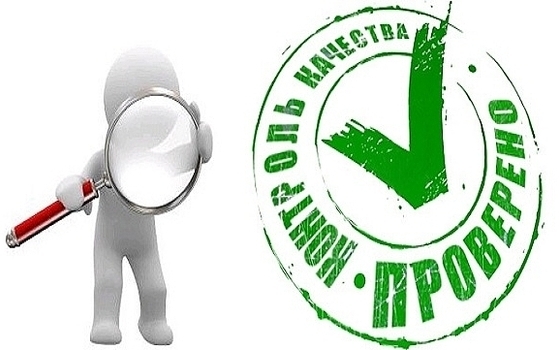 При получении претензии потребителя с требованиями относительно недостатков товара, продавец (изготовитель) обязан принять товар и в случае необходимости провести проверку качества.Вывод: необходимость этой процедуры определяет продавец.ПОМНИТЕ: проверка качества для потребителей является БЕСПЛАТНОЙ!!ЭкспертизаПроводится аккредитованным экспертом. По результатам оформляется экспертное заключение.В каких случаях проводится экспертиза?	Если по результатам проверки качества между продавцом (изготовителем) и потребителем возник СПОР о причинах возникновения недостатков товара, продавец (изготовитель) обязан провести экспертизу товара за свой счет (п.5 ст.18 Закона).Потребитель вправе присутствовать при проведении экспертизы (о чем должен сообщить продавцу).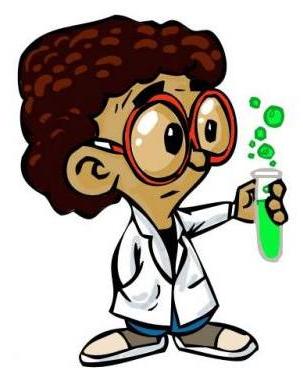 Вывод:В пределах гарантийного срока или срока годности товара экспертиза для потребителя БЕСПЛАТНА.Проводится в случае наличия спора о причинах возникновения недостатка.Потребитель  может обратиться в экспертную организацию самостоятельно. В этом случае она будет для покупателя ПЛАТНОЙ.Результат экспертизыЕсли экспертиза установит, что недостатки товара возникли не по вине потребителя, продавец должен удовлетворить заявленное потребителем требование в сроки, установленные ст.ст.20-22 Закона, а также возместить ему расходы, связанные с проведением экспертизы.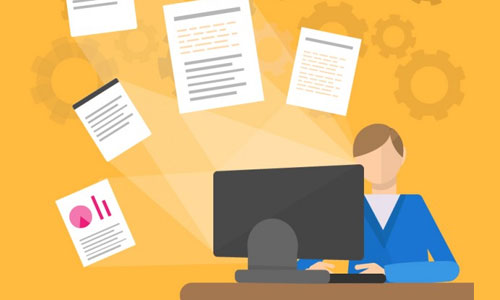 Если же экспертиза установит, что недостатки в товаре возникли вследствие обстоятельств, за которые не отвечает продавец (изготовитель), потребитель обязан возместить продавцу расходы на ее проведение,  а также расходы на хранение и транспортировку товара.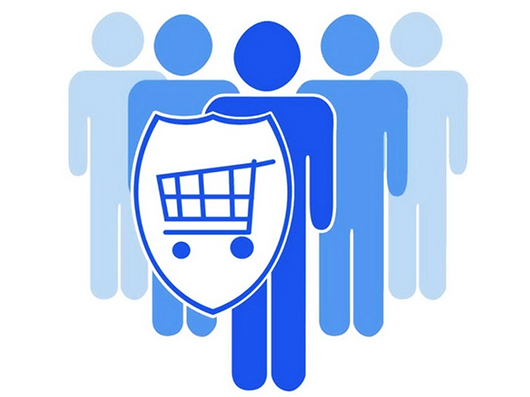 За дополнительной консультацией Вы сможете обратиться в Консультационный центр для потребителей по телефону8(3532)77-10-74личнопо адресу г. Оренбург, ул. Кирова, 48, кабинет № 204.на сайте ФБУЗ «Центр гигиены и эпидемиологии в Оренбургской области» http://orenfbuz.ru/ в официальном сообществе Вконтакте «Консультируем, информируем, помогаем» https://vk.com/public155784104 Консультационный центр для потребителей ФБУЗ «Центр гигиены и эпидемиологии в Оренбургской области»Памятка для потребителей «Проверка качества и экспертиза»	Эти процедуры установлены статьей 18 Закона Российской Федерации от 07.02.1992г. №2300-1 «О защите прав потребителей» (далее - Закон).Проверка качества.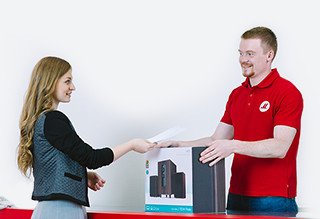 Алгоритм проверки качества Законом не регламентируется. Она может быть проведена как силами продавца (сотрудниками хозяйственного субъекта), так и привлеченными третьими лицами